ESCUELA SUPERIOR POLITÉCNICA DEL LITORAL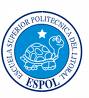 FACULTAD DE ECONOMÍA Y NEGOCIOSMÉTODOS CUANTITATIVOS IIII TÉRMINO 2011-2012PRIMERA EVALUACIÓN 30/NOV/2011ALUMNO:				PARALELO: 		PROFESOR: 			TEMA 1                                                                                                 (15ptos)									Hallar  siendo TEMA 2                                                                                                 (10ptos)	En una empresa la función de producción de Cobb-Douglas viene dada por:Determine el cambio en la producción si el número de unidades de trabajo varía de 200 a 250 y el de unidades de capital de 300 a 325Demuestre que f es homogénea y especifique el gradoTEMA 3                                                                                                 (10ptos)	Calcular las siguientes derivadas siendo , Donde ,  ,  siendo TEMA 4                                                                                                 (20ptos)	Encontrar los extremos relativos de:Encontrar los extremos relativos de siempre que 				TEMA 5                                                                                                 (15ptos)	Dada al siguiente función . Determine:El dominio y rango de la funciónDibujar a curvas de nivel para los valores de 